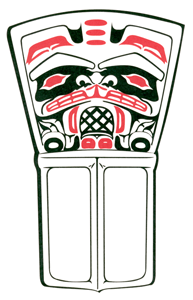 PO Box 240		Phone: 250-633-2228Gitlaxt’aamiks, BC	Fax: 250-633-2401V0J 1A0	2021-1EMPLOYMENT OPPORTUNITYChildcare Worker(s) ECE/ITE/ECEASchool District No. 92 (Nisga’a)School District No. 92 (Nisga’a) is seeking dedicated, motivated and positive individual(s) to provide childcare services at our Childcare Centre.  Duties and Responsibilities: Provide high quality care for childrenWork as a team in cooperation with Supported Childcare Educators and under the supervision of the Daycare ManagerEstablish and maintain collaborative relationships with colleagues, community service providers and families Supervise children during indoor and outdoor activities Plan, maintain, and ensure an environment that protects the health, security, privacy, and well-being of children Maintain childcare equipment to ensure they are safe and clean Light housekeeping and cooking duties Guide and assist children in the development of daily care routinesPlan and lead educational activities and lessons.Assist in keeping records &reports up-to-date and accurate, Attend staff meetings to discuss progress, problem solving, sharing of knowledge and learning opportunities Qualifications and Skills: Early Childhood Educators Specific: A valid certificate or diploma to practice in British Columbia in Early Childhood Education/Infant Toddler or be enrolled in a ECE BC certified program. Preferred experience working with children in a childcare setting Strong working knowledge with the legal requirements of childcare programs Emergency Child Care First Aid & CPR Ability to plan, prepare and implement developmentally appropriate activities based on interests of the child that will meet their physical, cognitive, intellectual, social, cultural, creative and emotional needs that interweaves the Nisga’a Language and Culture into the daily activities/routineRegularly communicate with parents and guardians regarding their children’s developmental needs and learning processes Facilitate group activities Strong interpersonal skills and works well in team-based environment Preferred knowledge of emergent curriculum.Work Conditions, Physical Capabilities and Personal Suitability: Combination of sitting, standing, walking, bending, crouching, kneeling Excellent oral and written communication Reliability and dependability Motivation to continue their education in the childcare field Additional Requirements: Available Monday to Friday Able to work flexible hours as needed. Food Safe Understanding and knowledge of Nisga’a Language and CultureApplications must be made in writing, accompanied by 3 work related references and transcript(s) that address level(s) of competency in the above qualifications.  All applicants must comply with the Criminal Records Review Act.Emailed applications will be accepted until 3:00pm April 30, 2021.  We thank all applicants, however only those chosen for the interview process will be contacted.Attention: Kory Tanner Secretary TreasurerSchool District No. 92 (Nisga’a)PO Box 240Gitlaxt’aamiks BC, V0J 1A0Email:  ktanner@nisgaa.bc.ca